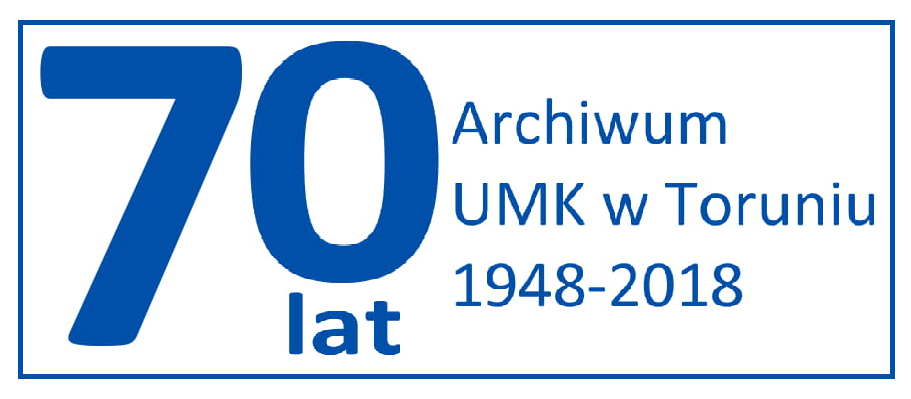 Zaproszenie na Jubileusz 70-lecia Archiwum Uniwersytetu Mikołaja Kopernika w Toruniu18-19 października 2018 r.18 Października: Spotkanie okolicznościowe14:00 Rejestracja uczestników 15:00 Uroczyste otwarcie Sesji Jubileuszowej16:00 Wystąpienia gości 16:30 Promocja wydawnicza „Informatora o zasobie Archiwum UMK”17:15 Wystawa multimedialna „Prywatne archiwa kierowników Archiwum Uniwersytetu Mikołaja Kopernika w Toruniu”18:00 Uroczysta kolacja19 Października: Sesja Jubileuszowa nt. „Archiwa uczelniane w dobie elektronicznego   		 zarządzania dokumentacją”9:00 Otwarcie konferencji9:10 Władysław Stępniak (UMK) Archiwa uniwersyteckie w świetle polityki UNESCO wobec dziedzictwa kulturowego9:40  Magda Gałach (NDAP) Archiwum Dokumentów Elektronicznych, czyli co dalej z    materiałami archiwalnymi w postaci elektronicznej10:10  Kamila Latocha (USZ) Początki działalności koordynatora czynności kancelaryjnych na  Uniwersytecie Szczecińskim 10:40 Dyskusja 11:00-11:30 Przerwa kawowa 11:30 Anna Bieniek (UŚ)  Rola archiwum szkoły wyższej w planowaniu procesu wdrażania elektronicznego                                               zarzadzania dokumentacją  12:00 Dariusz Klemantowicz (UŁ) EOD na Uniwersytecie Łódzkim 2016-2018 12:30 Agnieszka Krajewska (UG) Elektroniczne Zarządzanie Dokumentacją (EZD)           na Uniwersytecie Gdańskim13:00 Dyskusja 13:15 Obiad14:00 Ewa Kurkowska (UMK) Elektroniczne Zarządzanie Dokumentacją (EZD)           w Uniwersytecie Mikołaja Kopernika w Toruniu14:30 Joanna Dziadkowiec (firma KOM-PRO) RODO w archiwach uczelnianych15:00 Dyskusja15:15 Podsumowanie i zakończenie obradOrganizatorzy zastrzegają sobie prawo do zmiany programu